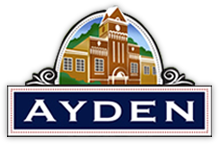 Town of Ayden Board MeetingMonday, April 25th at 5:30pmOperations HeadquartersNames of Attendees and Absentees:Nina Yao, Lead for NC Fellow in AydenDaniel Heffner, Chairman of the BoardDoris Conner, Vice Chair-AbsentGeorgia Childs, TreasurerAmanda Grice, SecretarySarah Conner, Member at LargeGretchen Thompson-AbsentAnnette HarrisNina Yao, Lead for NC Fellow in Ayden called the meeting to order. Orders of New Business: Discussed BBQ Festival and volunteers for the different rolesFacade Grant for the Community Learning Center childcare centerApproving March’s minutes-unanimously approvedReviewed Main Street vision statements from the most recent meetingDiscussed other Main Street vision for downtownAyden, what should we focus on for a vision statementAyden capital of Eastern style bbqDownhome feel or family friendly Small cozy shopsNostalgic/historical buildingsInviting environment/southern charm/hospitality Inclusivity/DiversityLocation/contextWalkable Down home cuisine bbqMapping out a walkable trial for .5 a mile, 1 mile, etc.Closing/Adjournment: Main Street next meeting is May 10thNext board meeting is May 30th at 5:30pmSignatures:Daniel Heffner, Chairman of BoardAmanda Grice, Secretary